REGENCOOL   Veterinární přípravekChladivá lecitinová emulze Cílový druh zvířat: koně, psi, kočkyUžití: Masážní chladivá emulze vhodná k prokrvující regenerační péči o svaly, šlachy a klouby.Aplikace: 1-2x denně přiměřené množství aplikujte na postižená místa. Balení: 100 ml, 200 mlSložení: Aqua, Lecithin, Aloe barbadensis Extract, Urea, Butyrospermum parkii Butter , Glycerin, Oryza sativa Seed Oil, Cetyl alcohol, Helianthus annuus Seed Oil , Mentha  piperita Oil, Cetyl palmitate, Simmondsia chinensis Seed Oil, Triticum vulgare Germ Oil, Panthenol, Lactic acid, Cymbopogon winterianus Herb Oil, Cera alba, Tocopheryl acetate, Xanthan Gum, Lavandula angustifolia Oil, Juniperus communis Fruit Oil, Eugenia caryophyllus Leaf Oil, Eugenol, Linalool, Limonene, Lavandula hybrida Oil, Litsea cubeba Fruit Oil, Geraniol, Citral, Thymus vulgaris Flower/Leaf Oil, Retinyl palmitate , Rosmarinus officinalis Leaf Oil, Thymus serpillum Oil, Salvia officinalis Oil, Rosa damascena Flower Oil, Piper nigrum Fruit Oil , Citrus limon Peel Oil, Citronellol, AllantoinSkladování: Uchovávejte při pokojové teplotě. Před použitím protřepat. Uchovávat mimo dosah dětí.Spotřebujte do: Šarže:Pouze pro zvířata. Není určeno pro potravinová zvířata.Držitel rozhodnutí o schválení:Aromaterapie Fauna s. r. o.Barákova 675CZ – 538 03 Heřmanův Městecwww.aromafauna.eu 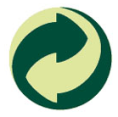 Číslo schválení: 010-19/CVýrobce:1. Aromaterapeutická KH a.s.Kšice 11CZ – 349 01 Stříbro